Załącznik Nr 3 do Regulaminu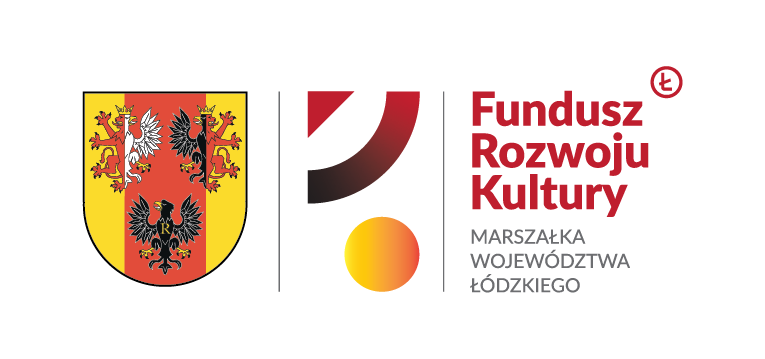 Funduszu Rozwoju KulturyMarszałka Województwa Łódzkiego Sprawozdanie z realizacji wsparcia w ramach Funduszu Rozwoju Kultury Marszałka Województwa ŁódzkiegoUmowa nr……………………………………… z dnia……………………………Dane osoby, która otrzymała wsparcie:Opis realizacji przedsięwzięcia:(podjęte działania, uzasadnienie poniesionych wydatków)1. Tytuł oraz krótki opis projektu, którego dotyczy umowa ………………………………………………………………………………………………………………………………………………………………………………………………2. Dokładny opis realizacji przedsięwzięcia1) etapy realizacji projektu………………………………………………………………………………………………………………………………………………………………………………………………2) wykorzystane metody realizacji………………………………………………………………………………………………………………………………………………………………………………………………3) udział osób i partnerów instytucjonalnych zaangażowanych w realizację projektu………………………………………………………………………………………………………………………………………………………………………………………………4) osiągnięte cele, uzyskane rezultaty realizacji projektu (w przypadku nie osiągnięcia zakładanych celów i rezultatów należy podać powód)………………………………………………………………………………………………………………………………………………………………………………………………5) wykorzystane środki finansowe………………………………………………………………………………………………………………………………………………………………………………………………Do sprawozdania należy dołączyć materiał dokumentujący realizację projektu, 
np. reprodukcje prac, teksty powstałych utworów, zapis nutowy utworów muzycznych, opisaną dokumentację fotograficzną z przebiegu realizacji projektu artystycznego.Data przyjęcia sprawozdania:1.Imię i nazwisko2Adres zamieszkania3Nr telefonuWysokość wsparcia...........................(brutto).........................(netto)Całościowy koszt projektuCałościowy koszt projektuCałościowy koszt projektuŚrodki pochodzące ze wsparciaw ramach Funduszu Rozwoju Kultury Marszałka Województwa ŁódzkiegoŚrodki pochodzące ze wsparciaw ramach Funduszu Rozwoju Kultury Marszałka Województwa ŁódzkiegoŚrodki pochodzące ze wsparciaw ramach Funduszu Rozwoju Kultury Marszałka Województwa ŁódzkiegoŚrodki pochodzące z innych źródełŚrodki pochodzące z innych źródełŚrodki pochodzące z innych źródełŚrodki własneŚrodki własneŚrodki własneŚrodki pochodzące ze wsparcia w ramach Funduszu w Rozwoju Kultury Marszałka Województwa Łódzkiego Kwota ogółem……………………..w tym:Środki pochodzące ze wsparcia w ramach Funduszu w Rozwoju Kultury Marszałka Województwa Łódzkiego Kwota ogółem……………………..w tym:Środki pochodzące ze wsparcia w ramach Funduszu w Rozwoju Kultury Marszałka Województwa Łódzkiego Kwota ogółem……………………..w tym:Środki pochodzące ze wsparcia w ramach Funduszu w Rozwoju Kultury Marszałka Województwa Łódzkiego Kwota ogółem……………………..w tym:Środki pochodzące ze wsparcia w ramach Funduszu w Rozwoju Kultury Marszałka Województwa Łódzkiego Kwota ogółem……………………..w tym:Środki pochodzące ze wsparcia w ramach Funduszu w Rozwoju Kultury Marszałka Województwa Łódzkiego Kwota ogółem……………………..w tym:Środki pochodzące ze wsparcia w ramach Funduszu w Rozwoju Kultury Marszałka Województwa Łódzkiego Kwota ogółem……………………..w tym:Lp.Rodzaj wydatkuRodzaj wydatkuRodzaj wydatkuWysokość wydatkuUwagiUwagiIKoszt rodzajowy:Zużycie materiałów:Koszt rodzajowy:Zużycie materiałów:Koszt rodzajowy:Zużycie materiałów:Koszt rodzajowy:Zużycie materiałów:Koszt rodzajowy:Zużycie materiałów:Koszt rodzajowy:Zużycie materiałów:1.2.RazemRazemRazemIIKoszt rodzajowy:Usługi obce: (w tym poligraficzne, informatyczne, transportowe)Koszt rodzajowy:Usługi obce: (w tym poligraficzne, informatyczne, transportowe)Koszt rodzajowy:Usługi obce: (w tym poligraficzne, informatyczne, transportowe)Koszt rodzajowy:Usługi obce: (w tym poligraficzne, informatyczne, transportowe)Koszt rodzajowy:Usługi obce: (w tym poligraficzne, informatyczne, transportowe)Koszt rodzajowy:Usługi obce: (w tym poligraficzne, informatyczne, transportowe)1.2.RazemRazemRazemIIIKoszt rodzajowy:Wynagrodzenia:Koszt rodzajowy:Wynagrodzenia:Koszt rodzajowy:Wynagrodzenia:Koszt rodzajowy:Wynagrodzenia:Koszt rodzajowy:Wynagrodzenia:Koszt rodzajowy:Wynagrodzenia:1.osoboweosoboweosobowe2.bezosobowebezosobowebezosobowe3.honorariahonorariahonorariaRazemRazemRazemIVKoszt rodzajowy:Pozostałe koszty: (np. wynajem pomieszczeń, sprzętu, promocja, podróże w tym transport i zakwaterowanie)Koszt rodzajowy:Pozostałe koszty: (np. wynajem pomieszczeń, sprzętu, promocja, podróże w tym transport i zakwaterowanie)Koszt rodzajowy:Pozostałe koszty: (np. wynajem pomieszczeń, sprzętu, promocja, podróże w tym transport i zakwaterowanie)Koszt rodzajowy:Pozostałe koszty: (np. wynajem pomieszczeń, sprzętu, promocja, podróże w tym transport i zakwaterowanie)Koszt rodzajowy:Pozostałe koszty: (np. wynajem pomieszczeń, sprzętu, promocja, podróże w tym transport i zakwaterowanie)Koszt rodzajowy:Pozostałe koszty: (np. wynajem pomieszczeń, sprzętu, promocja, podróże w tym transport i zakwaterowanie)1.2.RazemRazemRazem…………………………………………(Miejscowość i data)…………………………………………(Podpis)